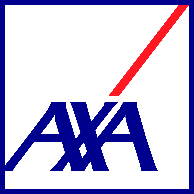 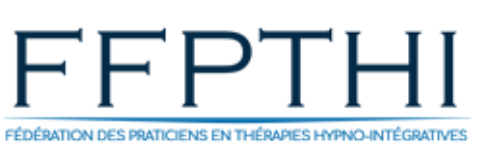 A envoyer à : AXA – Philippe ZADOK14 rue des Sablons75116 PARISDEMANDE DE SOUSCRIPTIONASSURANCE DES LOCAUX PROFESSIONNELSNom : ___________________________________________________________________Prénom : _________________________________________________________________Adresse : _________________________________________________________________(Préciser l’étage)Code Postal : _________________ Ville : ___________________________________Mobile : _____________________ Adresse mail : ____________________Activité(s) professionnelle(s) : __________________________________________________________________________________________________________________________________________Date de démarrage du contrat (pas d’effet rétroactif possible) : ________________Locataire ou Propriétaire (à préciser)TARIF LOCAL PROFESSIONNEL : 170€ annuel Surface développée du Local +parties communes (toilettes, Cave, Parking…) :___________________________________________________________________________________Si RDC, surface vitrée (mètre linéaire arrondi au mètre supérieur) : _________Remplir le bulletin + un chèque à l’ordre de ZADOK – Philippe ZADOKDATE SIGNATURE